
JAN TE BONT   MODEL  PACKS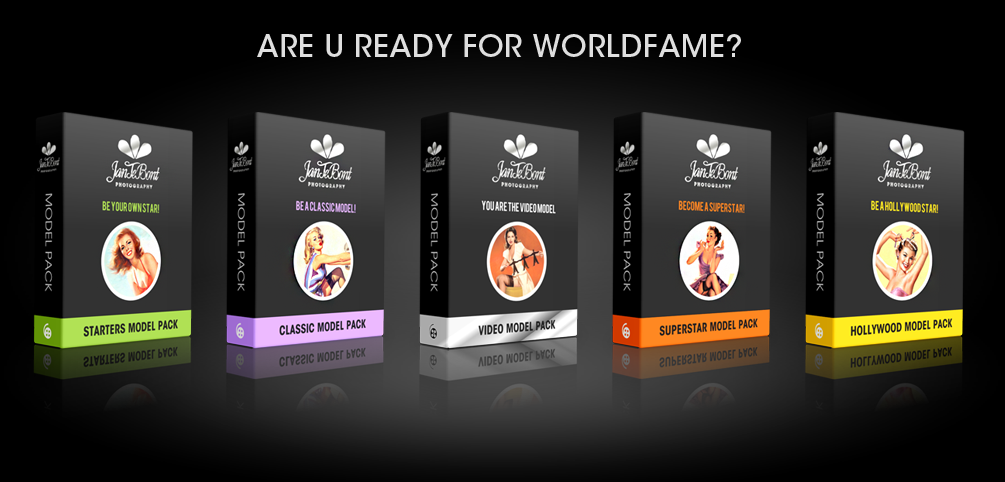 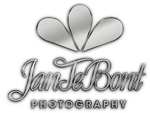 CLASSIC MODEL PACK:			349 	EURO
CLASSIC+ MODEL PACK:			429 	EURO
VIDEO MODEL PACK:			589 	EURO
SUPERSTAR MODEL PACK:		900 EURO
HOLLYWOOD MODEL PACK:		2800 EURO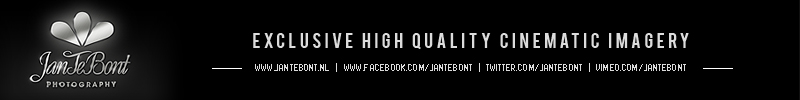 EXTRA OPTIONS1 EXTRA RETOUCHED PHOTO			25 EURO5 EXTRA RETOUCHED PHOTOS			99 EUROINSTAGRAM MOVIE PROMO 15 SEC		149 EURO	VIDEOCLIP(S) ON BLUE-RAY FULL HD		149 EUROFIRST 5 FOTO’S IN 24 HOURS			149 EUROCUSTOM-MADE LOGO BY DIGITAL TRAFFIC		249 EURODUO SHOOT 2ND PERSON 				CALL